Открытый урок : Развитие сенсомоторных навыков при создании народного костюма.«Кокошник»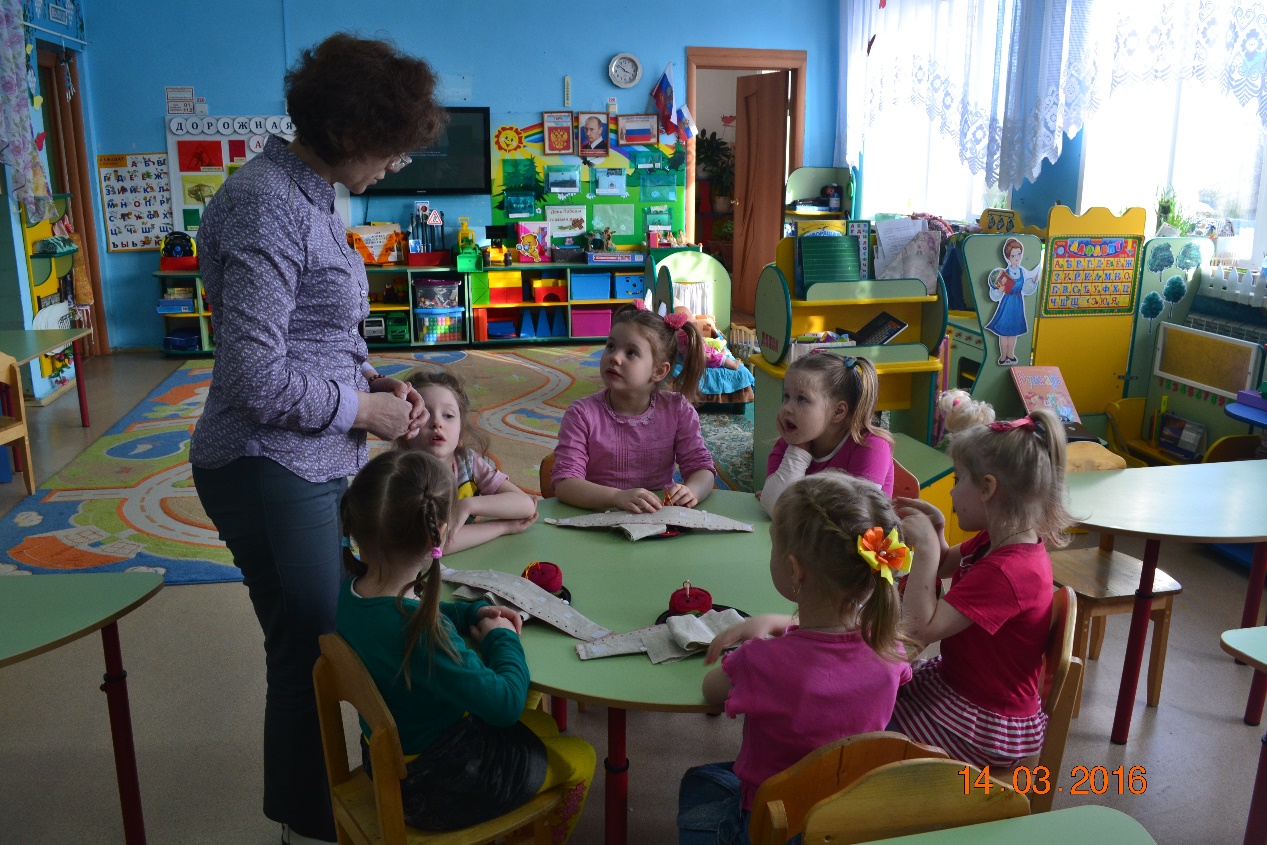 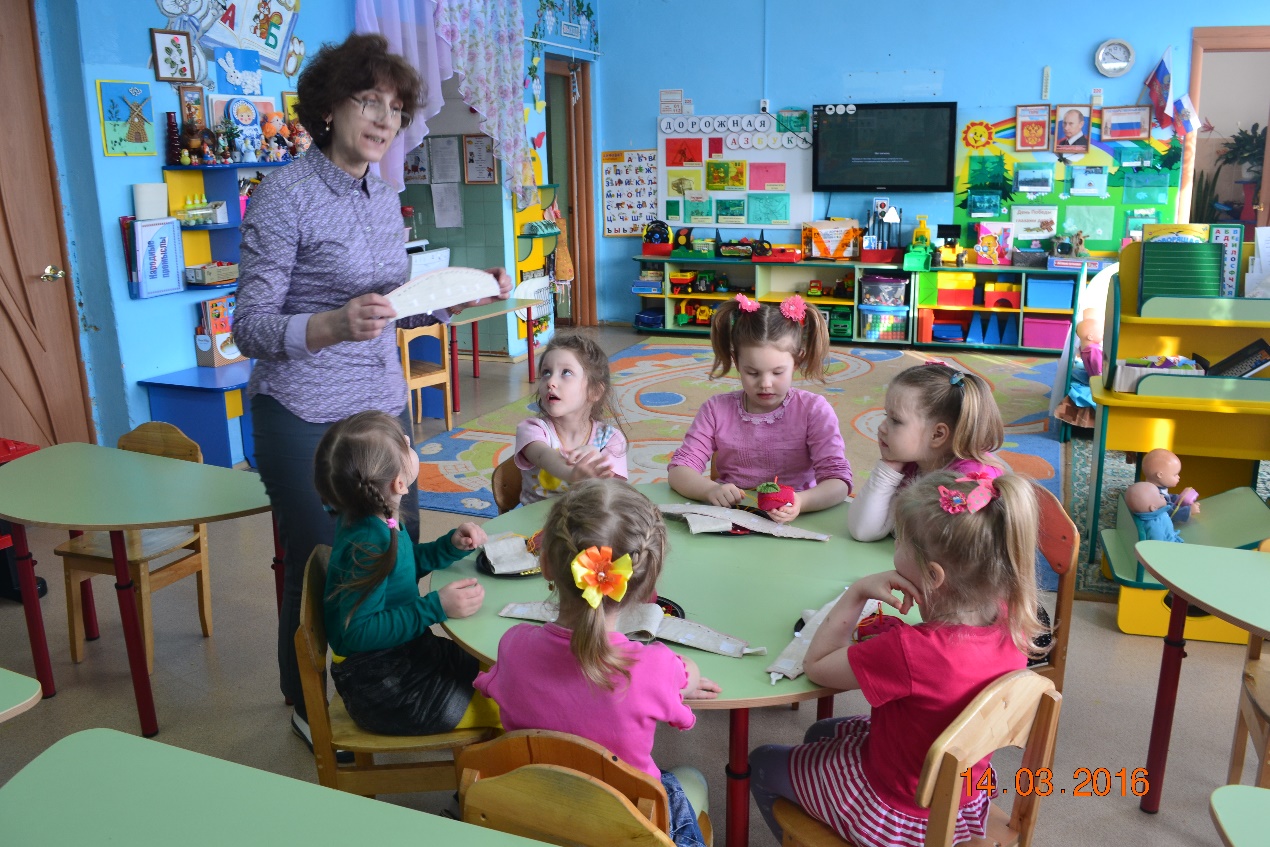 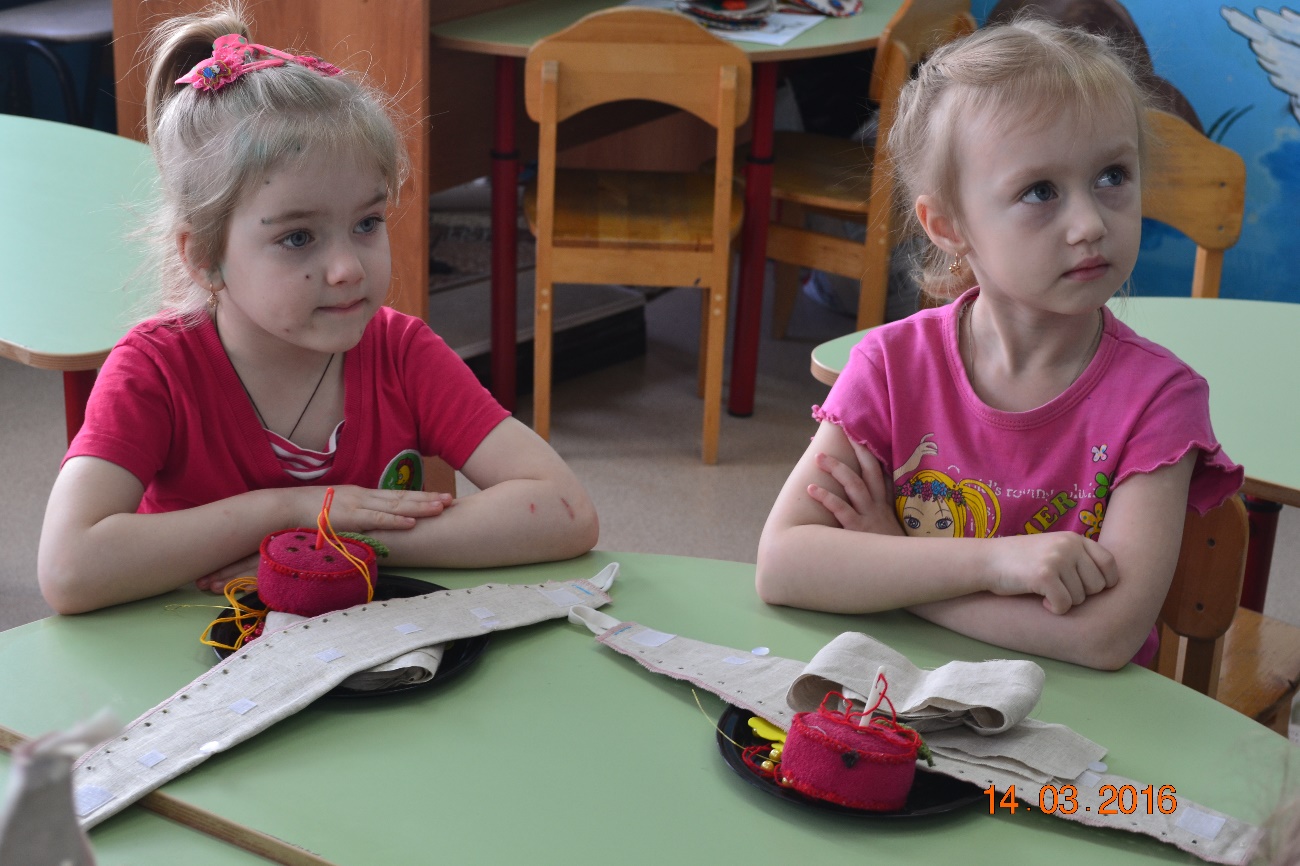 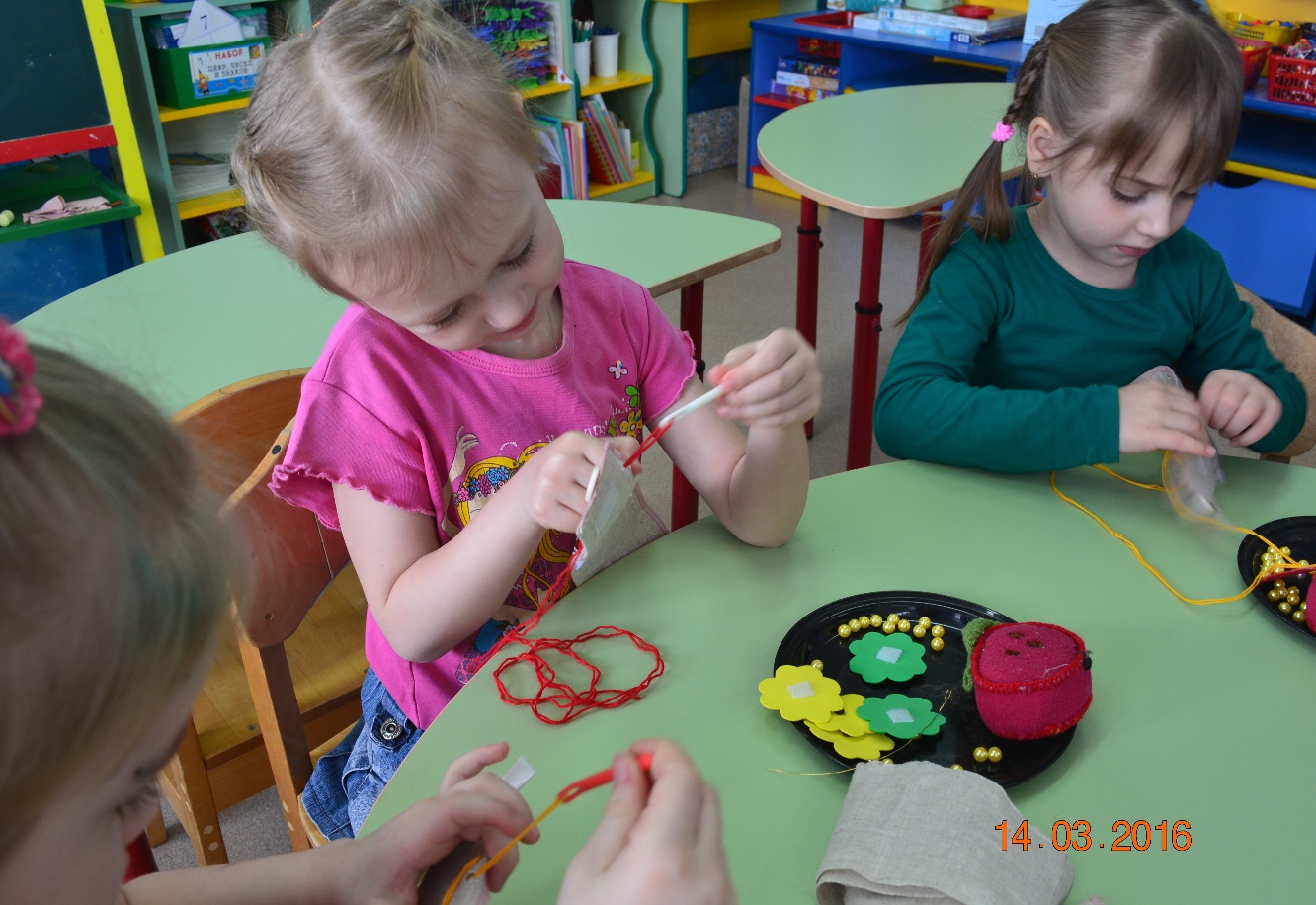 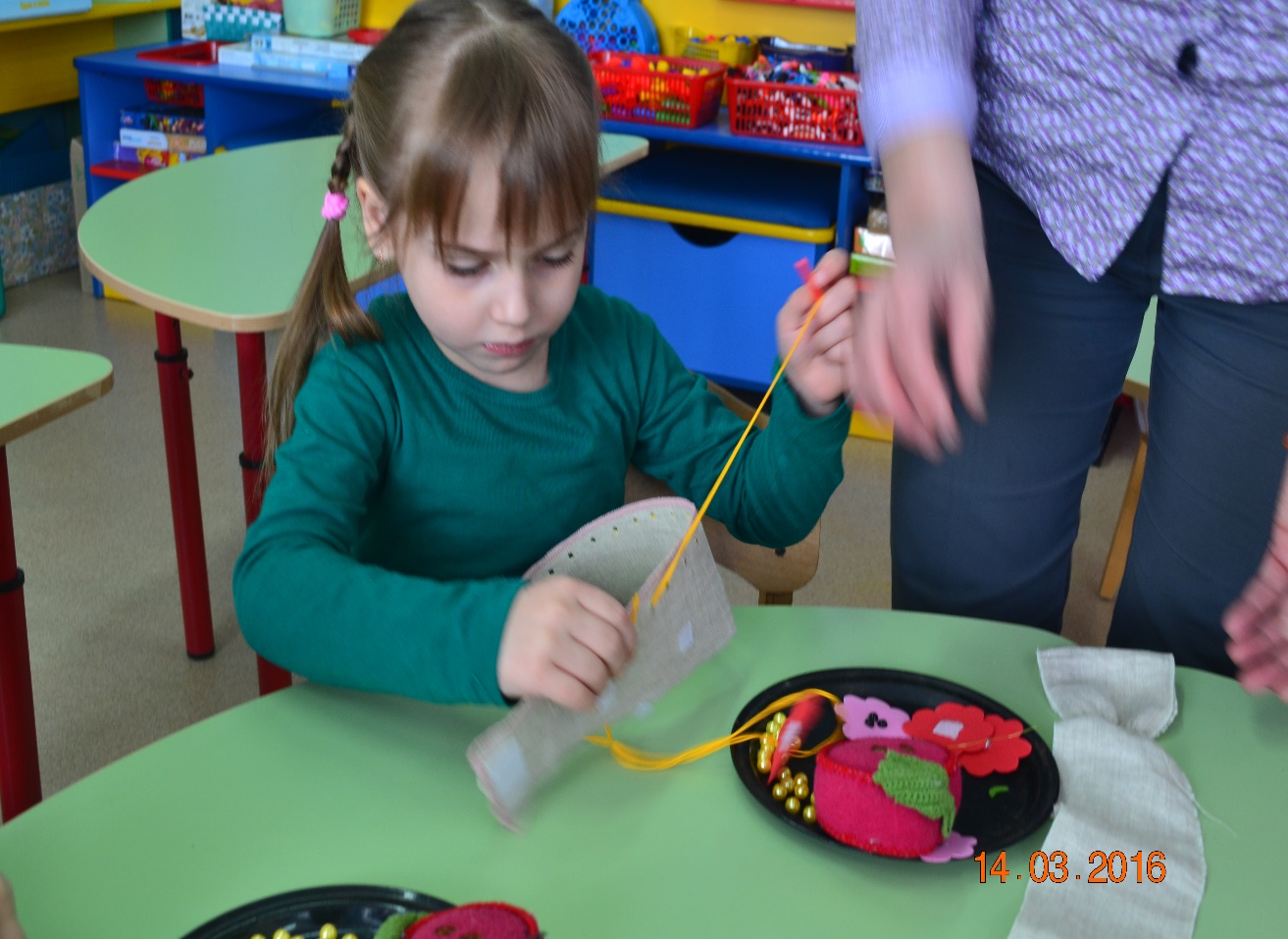 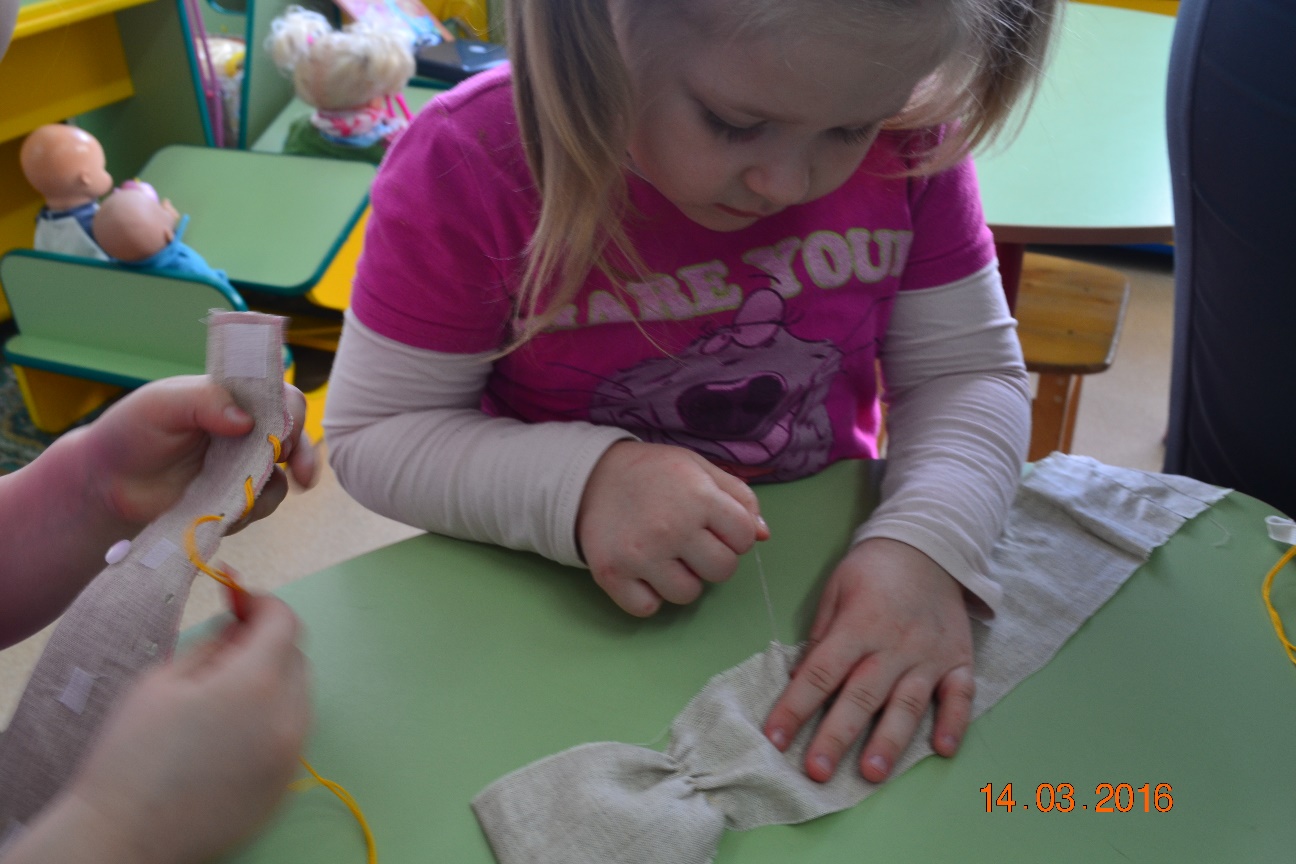 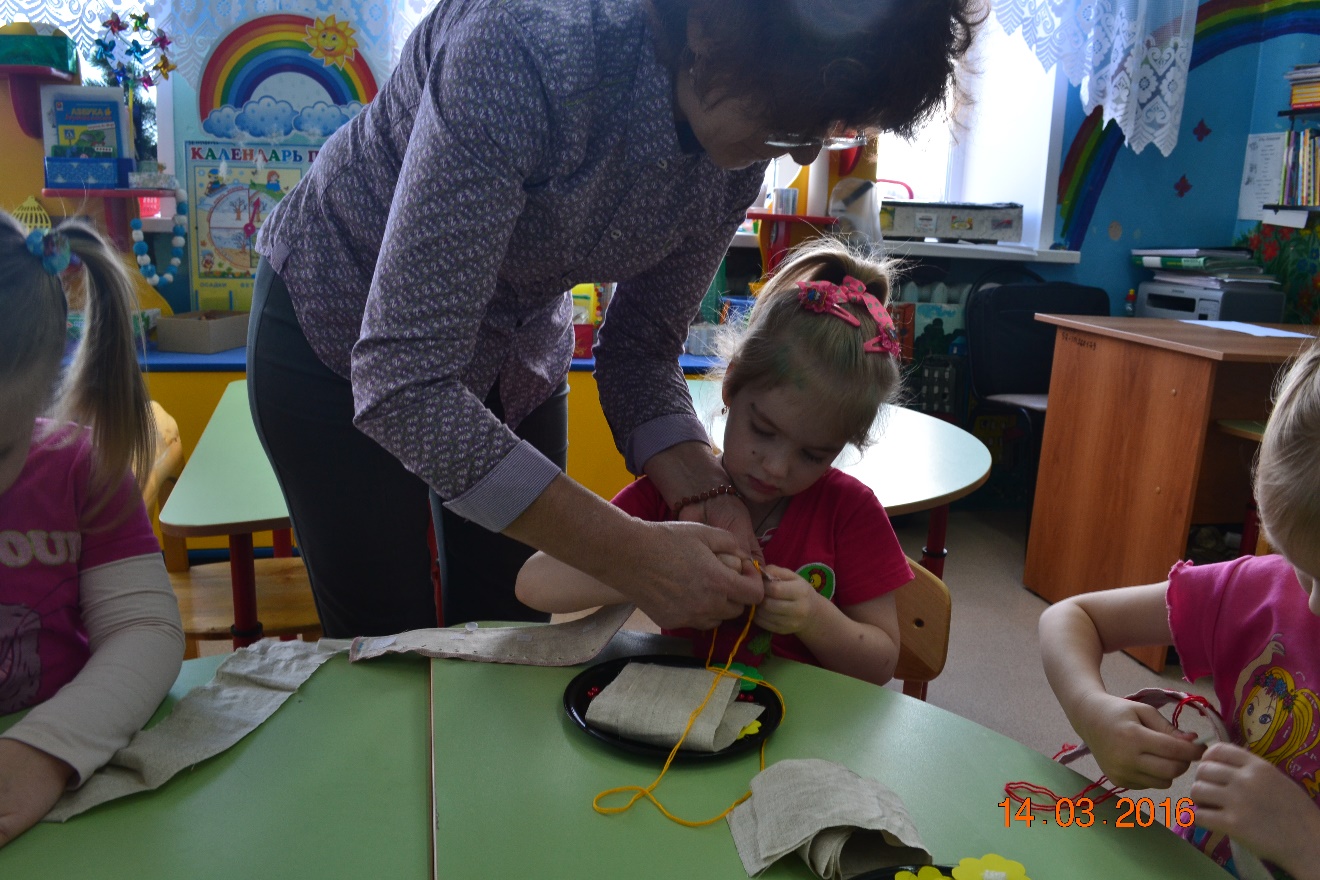 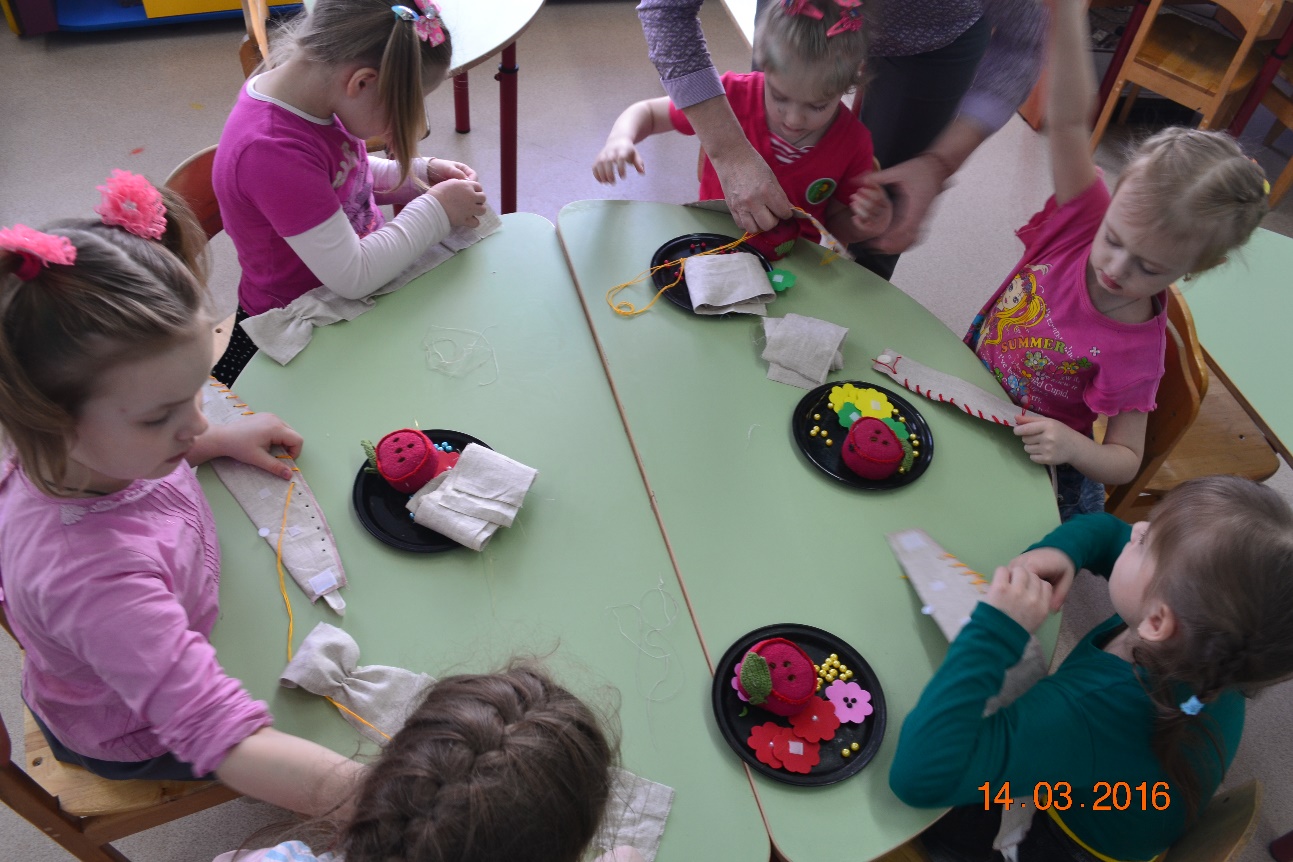 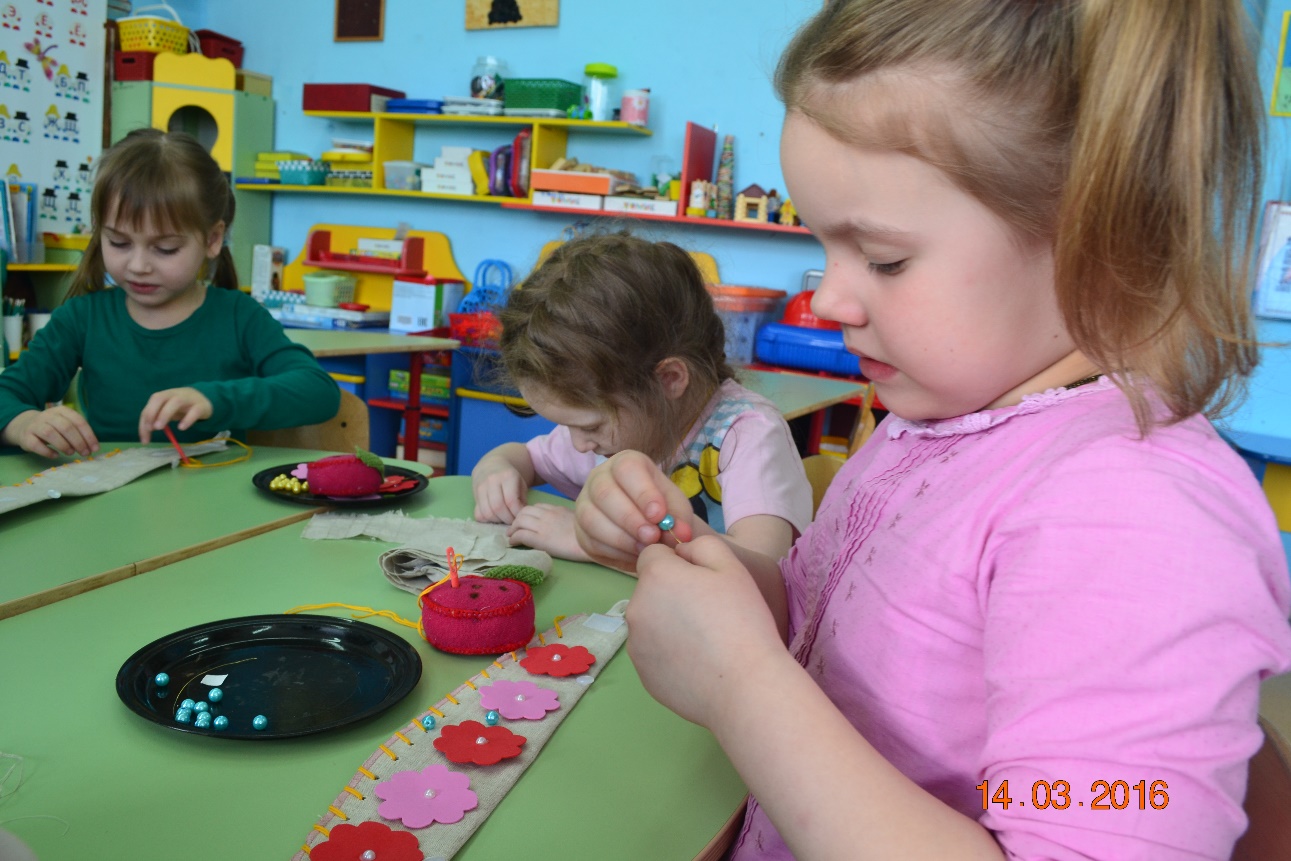 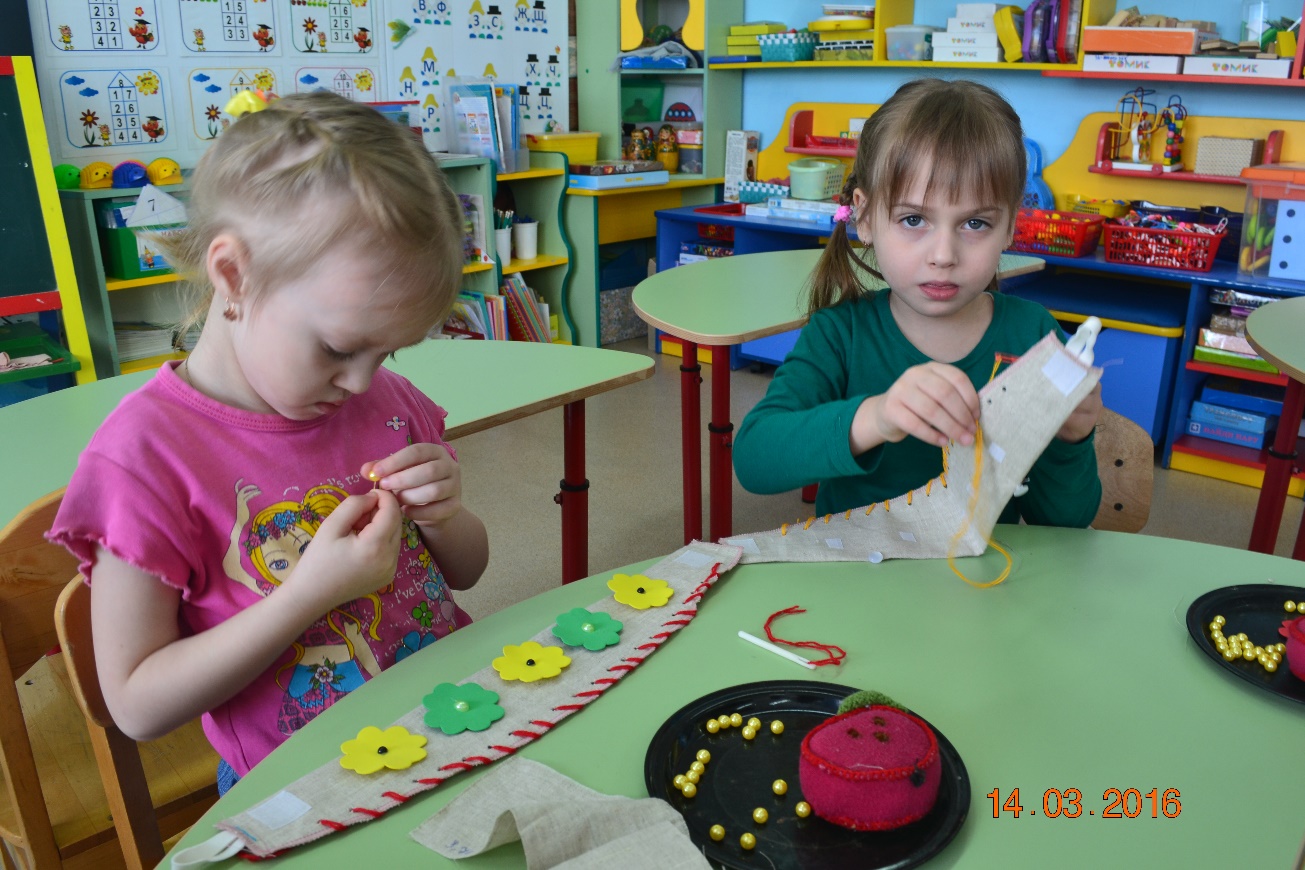 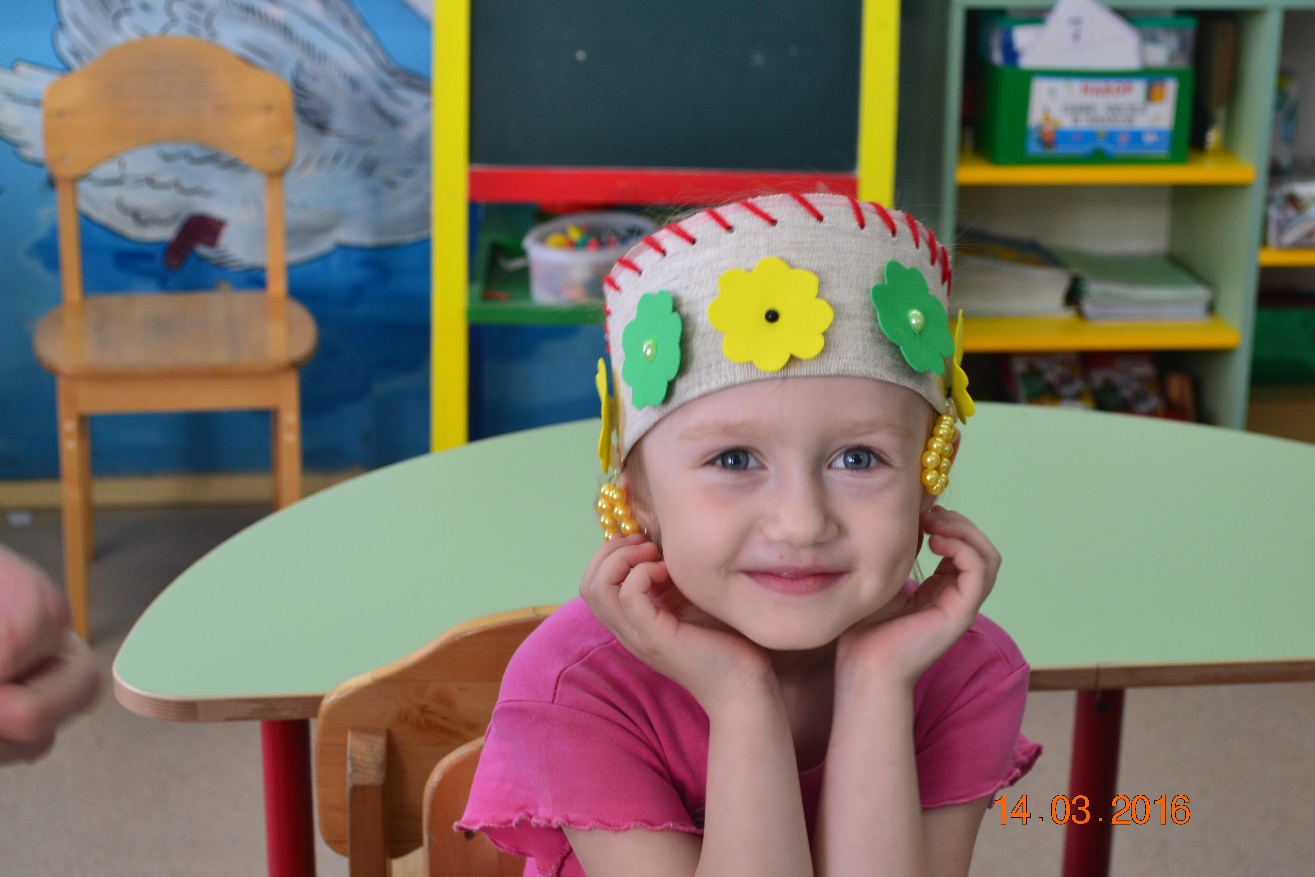 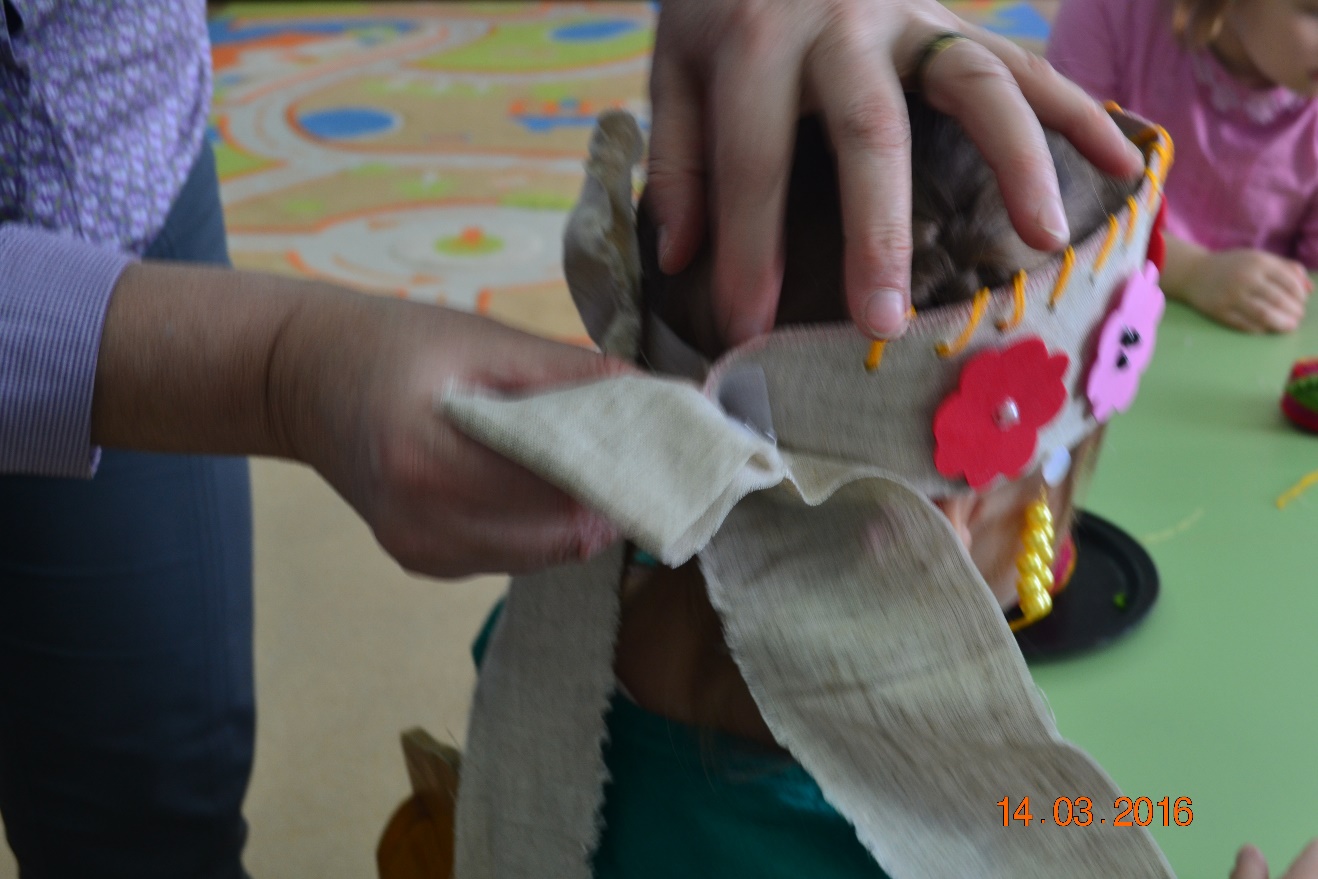 